RUGSĖJISDalia Poškienė - penkioliktosios Juozo Keliuočio literatūrinės premijos laureatė!. - Iliustr. // Rokiškio sirena. - ISSN 2351-7433. - 2021, rugs. 3, p. 2.Rugsėjo 4 dieną Rokiškio viešojoje bibliotekoje bus teikiama penkioliktoji Juozo Keliuočio literatūrinė premija. Dalia Poškienė nominuota už plačią ir reikšmingą kūrybinę, kultūrinę, visuomeninę veiklą, už meilę ir pagarbą knygai bei reikšmingą indėlį į Lietuvos knygos istoriją, už XXVII knygos mėgėjų draugijos metraščių leidybinius projektus, ilgametį respublikinių renginių ir Knygų švenčių organizavimą, už mokymosi visą gyvenimą skatinančias iniciatyvas, gėrio ir grožio pajautą kūryboje. Laureatei bus įteiktas laureato diplomas, piniginė premija ir Rokiškio krašto tautodailininko Vidmanto Zakarkos autorinis darbas. Premijos steigėjas - Juozo ir Alfonso Keliuočių palikimo studijų centras.Dūdaitė, LinaViešosios bibliotekos lobynai - rajono verslui / Lina Dūdaitė-Kralikienė. - Iliustr. // Rokiškio sirena. - ISSN 2351-7433. - 2021, rugs. 3, p. 1-2.Rokiškio Juozo Keliuočio viešosios bibliotekos Vaikų ir jaunimo skyriuje, verslo reikmėms skirtoje salėje įvyko jaunųjų rajono verslininkų „Spiečius“ susirinkimas. Specializuotą verslui salę, kurioje yra konferencijoms skirta organizacinė technika, biblioteka įrengė bendro projekto su Latvija metu. Jaunųjų verslininkų susitikime dalyvavo, mintimis pasidalino šią veiklą Rokiškyje kuruojanti Akvilė Žiaunienė, Juozo Keliuočio viešosios bibliotekos direktorė Alicija Matiukienė.Gavėnienė, AudronėSičiūnų ir Baršėnų kaimuose atnaujinti atminimo ženklai / Audronė Gavėnienė. – Iliustr. // Rokiškio sirena. – ISSN 2351-7433. – 2021, rugs. 3, p. 14.Rokiškio rajono savivaldybei bendradarbiaujant su Lietuvos gyventojų genocido ir rezistencijos tyrimo centro vadovais ir specialistais, bendromis pastangomis pavyko atnaujinti kai kuriuos ženklus, pastatyti naujus, padėsiančius rasti pokario laisvės kovas menančias vietas. 2000 m. rajone pradėta vykdyti atminimo ženklų laisvės kovotojams statymo programa, kurios metu seniūnijose pastatyta 16 ženklų. Šiais metais GGRTC, tęsdamas ženklų statymo ir atnaujinimo programą, Sičiūnų ir Baršėnų kaimuose senus ženklius pakeitė naujais granitiniais. Taip pat pastatyti informaciniai stendai ir rodyklės, sukurti turistiniai maršrutai. Tipinių ženklų atstatymo programą ir informacinių stendų ir rodyklių pastatymą finansavo GGRTC. Mintimis apie tai pasidalina rajono savivaldybės Architektūros ir paveldosaugos skyriaus vyriausioji specialistė Audronė Gavėnienė. Kitokia mirtis. 4 Mortos / Organizatorių inform.. – Iliustr. // Rokiškio sirena. – ISSN 2351-7433. – 2021, rugs. 3, p. 6.Rokiškio kultūros centre vyksiančiame STARTO festivalyje dalyvaus kraštietis režisierius, Rokiškis – Lietuvos kultūros sostinė 2019 ambasadorius Darius Rabašauskas kartu su Kauno miesto kameriniu teatru. Festivalyje rugsėjo 8 d. žada parodyti spektaklį 4 MORTOS. Mintimis apie spektaklį pasidalina režisierius bei spektaklio kompozitorė Laurita Peleniūtė. Lino mūka: unikalus renginys, kurį reikia ne pamatyti, o dalyvauti . – Iliustr. // Rokiškio sirena. – ISSN 2351-7433. – 2021, rugs. 3, p. 7.Panemunėlio seniūnijoje, Vėbrių kaime vyks 9-oji edukacinė-kultūrinė rudens šventė „Lino mūka“, kurioje bus prisimintos praeities tradicijos, vyks edukacijos, galima stebėti bei išbandyti linų darbus. Mirė mokslininkas / Lietuvos mokslų akademija // XXI amžius. - ISSN 2029-1299. - 2021, rugs. 3, p. 17.Kraštiečio, informacinių technologijų srities mokslininko, profesoriaus, habilituoto daktaro, Lietuvos mokslų akademijos nario  Jono Mockaus atminimui.Iššūkis : Vakar Šiandien Rytoj // Gimtasis Rokiškis. - ISSN 1822-7740. - 2021, rugs. 4, p. 1.Rugpjūčio 31-ąją baigėsi Juozo Keliuočio viešosios bibliotekos kuruotas skaitymo iššūkis „Vasara su knyga“, kurio dalyviai galės laimėti išmaniųjų technologijų bendrovės „Xiaomi Lietuva“ įsteigtus prizus. Bibliotekininkai dėkoja dalyvavusiems, kurių buvo per pusę šimto. Profesorius, habilituotas daktaras Jonas Stankūnas 1949-04-011–2021-09-01 : [nekrologas] / Vilniaus Gedimino technikos universiteto bendruomenė. - Portr. // Lietuvos rytas. - ISSN 1392-2351. - 2021, rugs. 4, p. 29.Nekrologas kraštiečiui.Andriaus Dručkaus mirties trečiųjų metinių paminėjimas / Obelių laisvės kovų istorijos muziejaus inform.. – Iliustr. // Rokiškio sirena. – ISSN 2351-7433. – 2021, rugs. 7, p. 7.Obeliuose pagerbtas prieš tris metus amžinybėn išėjęs Laisvės kovų istorijos muziejaus Obeliuose įkūrėjas, partizanų ryšininkas, kraštotyrininkas, Rokiškio krašto garbės pilietis Andrius Dručkus. Obelių Šventos Onos bažnyčioje klebonas Laimonas Nedveckas aukojo Šv. Mišias, jo atminimas pagerbtas Obelių kapinėse. Mirties pagerbimo išvakarėse Obelių muziejuje lankėsi Lietuvos Respublikos Seimo narys Robertas Šarkickas. Bičiūnaitė, VilmaMenininkų ketvertukas darbus skyrė koplyčiai / Vilma Bičiūnaitė. – Iliustr.. – Rubrika: Rokiškio tapatybės ženklai šiandien // Gimtasis Rokiškis. – ISSN 1822-7740. – 2021, rugs. 7, p. 6.Rugsėjo 3 d. Skemų socialinės globos namuose baigėsi tradicinis XXII menininkų pleneras, kuris šįmet skirtas Skemų socialinės globos namų koplyčios penkerių metų paminėjimui. Jam finansavimą skyrė Lietuvos kultūros taryba. Plenere dalyvavo keturi menininkai - Gintaras Varnas, Domininkas Čepas, Saulius Kronis, kūrybinis vadovas Arvydas Bagdonas. Trumpai pateikta koplyčios įkūrimo istorija. Plenero uždarymo šventėje paminėtas ir Skemų socialinės globos namų 85 metų jubiliejus. Jame dalyvavo Socialinės apsaugos ir darbo ministerijos atstovas Darius Pauliukonis, Seimo nariai, rajono savivaldybės atstovai. Bičiūnaitė, VilmaPoetinis ruduo sunokino derlių - apdovanoti laureatai / Vilma Bičiūnaitė. - Iliustr. // Gimtasis Rokiškis. - ISSN 1822-7740. - 2021, rugs. 7, p. 1, 7.Rokiškio Juozo Keliuočio viešojoje bibliotekoje penkioliktą kartą įteikta Juozo Keliuočio literatūrinė premija bei paskelbti literatūrinio konkurso, skirto Alfonso Keliuočio 110-osioms gimimo metinėms, laureatai. J. Keliuočio literatūrinė premija skirta Daliai Poškienei, jai įteiktas laureato diplomas, piniginė premija ir tautodailininko Vidmanto Zakarkos autorinis darbas. Premijos steigėjas - Juozo ir Alfonso Keliuočių palikimo studijų centras. Laureatę pristatė Viešosios bibliotekos direktorė Alicija Matiukienė. Literatūrinio konkurso, skirto A. Keliuočio 110-osioms gimimo metinėms paminėti, pirmos vietos laimėtoja tapo Gražina Pitrėnienė, antros - Jūratė Sučylaitė, trečiosios - Irena Varnienė. Atsiminimais apie A. Keliuotį pasidalijo jo dukra, laikraščio „Gimtasis Rokiškis“ vyriausioji redaktorė Rasa Keliuotytė, aktorė Aušra Keliuotytė skaitė tėčio sukurtas eiles. Pademonstruota dokumentinio filmo pagal rokiškėno Gintauto Dainio filmuotą medžiagą, ištrauka, kurioje Alfonsas literatų apsuptyje, jo emocijos, jo eilėraštis „Joninės“. Renginio metu pristatytas naujas žurnalo „Prie Nemunėlio“ numeris, veikė kraštiečio tapytojo Dano Andriulionio paroda, koncertavo kultūros centro folkloro ansamblis „Gastauta“.„Lino mūka“ - unikalus renginys, kurį reikia ne pamatyti, o dalyvauti / Organizatorių inform. // Gimtasis Rokiškis. – ISSN 1822-7740. – 2021, rugs. 7, p. 10.Rugsėjo 11 d. Vėbrių kaime, Panemunėlio seniūnijoje vyks devintoji edukacinė-kultūrinė rudens šventė „Lino mūka“, kurioje susipina praeities tradicijos, dabarties kūrybiškumas. „Obelinė“ kasmet išradingesnė / Organizatorių inform. // Gimtasis Rokiškis. – ISSN 1822-7740. – 2021, rugs. 7, p. 9.Rugsėjo 10-12 d. Obeliuose vyks tradicinė „Obelinės“ šventė, kurioje šiemet organizatoriai pasiūlys išskirtinės muzikos. Koncerte pasirodys „Žemaitukai“, Žygis ir Gabija, Ironvytas, Marijonas Mikutavičius, vyks „Bliko“ lazerių šou, muzikinis fejerverkas. Šventės organizatoriai atsako į sulauktus norinčiųjų dalyvauti šventėje klausimus.Pristatė Lietuvos Nepriklausomybės Akto signatarų klubo leidinį / parengta pagal bibliotekos inf. // Šiaulių kraštas. - ISSN 1648-4010. - 2021, rugs. 7, p. 5..Šiaulių apskrities Povilo Višinskio viešojoje bibliotekoje pristatytas leidinys „1990 metų rinkimų į Lietuvos Tarybų Socialistinės Respublikos Aukščiausiąją Tarybą dokumentai“. Renginyje dalyvavo kraštietė, knygos sudarytoja, Lietuvos Nepriklausomybės Akto Signatarų klubo prezidentė Birutė Valionytė, Lietuvos Nepriklausomybės Akto signatarai Justas Vincas Paleckis, Saulius Pečeliūnas ir Zigmas Vaišvila.Savivaldybės delegacija dalyvavo „Europa piliečiams“ projekto „Jaunimas - senjorams. Aktyvi senatvė“ renginiuose / Rajono savivaldybės inform.. – Iliustr. // Rokiškio sirena. – ISSN 2351-7433. – 2021, rugs. 7, p. 6.Rokiškio rajono savivaldybės delegacija dalyvavo „Europa piliečiams“ projekto „Jaunimas - senjorams. Aktyvi senatvė“ susitikime Keseno mieste Vengrijoje. Projekte dalyvauja 12 partnerių tinklo „Douzelage“ miestų. Susitikimuose keičiamasi jaunimo ir senjorų bendrų veiklų patirtimi, būsimų veiklų idėjomis. Projekto darbo grupės Rokiškyje skirtingų įstaigų atstovai planuoja pradėti projekto veiklas. Projektinio susitikimo organizatorius Douzelage organizacijos atstovas Vengrijoje Istvan Matrai. Šiuolaikinio meno festivalis STARTAS kviečia patirti daug daugiau meno!. – Iliustr. // Rokiškio sirena. – ISSN 2351-7433. – 2021, rugs. 7, p. 8.Rokiškyje penktą kartą vyks tarptautinio šiuolaikinio meno festivalis STARTAS, kurio programoje - šokio, teatro, video, muzikos, garso pasirodymai ir performansai. Kartu su pasirodymais ir filmų pristatymais vyks tinklalaidės su festivalio menininkais bei seminarai ikimokyklinio ugdymo pedagogams. Šių metų festivalio tema - DAUG DAUGIAU MENO. Vajagienė, AstaVasaros stovyklos „Vaikai vaikams“ atgarsiai / Asta Vajagienė. - Iliustr. // Rokiškio sirena. - ISSN 2351-7433. - 2021, rugs. 7, p. 1, 5.Rokiškio Rudolfo Lymano muzikos mokykla organizavo vasaros stovyklą „Vaikai vaikams“, kurioje dalyvavo daugiau nei 90 vaikų. Stovyklos metu vaikai džiaugėsi draugais, bendryste kūryboje, muzikoje, šokyje, žaidimuose. Stovyklos tema „Menų pilies karalystė“ apjungė įvairias edukacijas, krašto kultūros objektus, jų istorijas. Edukacijos vyko įvairiose įstaigose, taip pat ir Juozo Keliuočio viešosios bibliotekos vaikų skyriuje - „Prisijaukink Baubą“.Vilkickienė, DaivaRugsėjo veidai: poelgių niuansai, prigimtis ir magija / Daiva Vilkickienė. - Iliustr. // Gimtasis Rokiškis. - ISSN 1822-7740. - 2021, rugs. 7, p. 8.Rokiškio Juozo Keliuočio viešoji biblioteka pristato ir siūlo paskaityti knygas, tai: Alfonsas Bieliauskas „Joks, arba Rugsėjy, kai išplaukia laivai“ 2014, Andre Maurois „Rugsėjo rožės“ 2005, Nora Roberts „Mėlynasis jurginas“ 2006, Andrė Pabarčiūtė „Moters magijos mokykla“ 2014, Saša Sokolov „Durnių mokykla“ 2019, Soren Sveistrup „Rudens skerdikas“ 2020, Dashiell Fernandez „Padūkėlių mokykla“ 2020.Dūdaitė, LinaStebuklingoji Vido Seibučio atvirukų kolekcija: laukimo džiaugsmas ir originalios istorijos / Lina Dūdaitė-Kralikienė. - Iliustr. // Rokiškio sirena. - ISSN 2351-7433. - 2021, rugs. 10, p. 1, 4.Rokiškio rajono savivaldybės Juozo Keliuočio viešojoje bibliotekoje vyko bibliotekos darbuotojo, kolekcininko Vido Seibučio atvirukų kolekcijos pristatymas. V. Seibutis aktyviai dalyvauja „postcrossing“ judėjime, kurio idėja - siuntinėti ranka rašytus atvirukus žmonėms, norintiems taip pat bendrauti. Jo surinktų atvirukų kolekcija yra penktoji pagal dydį Lietuvoje. Kolekcininko albumuose sudėliotų atvirukų, skirtų oficialiai kolekcijai, yra 5434, o neoficialiai, pasikartojančių, per pusaštunto tūkstančio.Suvainiškiečių bei moterų klubo „Sanpaulija“ nariai dalyvavo išvykoje / Klubo inform.. – Iliustr. // Rokiškio sirena. – ISSN 2351-7433. – 2021, rugs. 10, p. 5.Rugsėjo pirmąjį savaitgalį būrelis suvainiškiečių bei moterų klubo „Sanpaulija“ narių dalyvavo smagioje  pažintinėje - pramoginėje išvykoje į Nidą, Lietuvos gražiausią kampelį. Nariai aplankė Mirusias kopas, pasiplaukiojo laivais po Kuršių marias iki Rusijos sienos ar iki Ventės rago, aplankant Mingės kaimą, pažino paslaptingą vandenų pasaulį Lietuvos jūrų muziejuje - delfinariume.  Bičiūnaitė, Vilma„Lino mūkoje“ - ištikimiausi dalyviai / Vilma Bičiūnaitė . – Iliustr. // Gimtasis Rokiškis. – ISSN 1822-7740. – 2021, rugs. 14, p. 7.Panemunėlio geležinkelio stotyje, Irenos ir Romualdo Kaminskų sodyboje vyko tradicinė šventė „Lino mūka“. Linus apdainavo Žiobiškio folkloro ansamblis „Vengerinė“, edukacinę programą „Lino kelias“ vedė Panemunėlio mokyklos-UDC kultūrinės veiklos organizatorė Audronė Šakalienė. Bičiūnaitė, VilmaMuziejininkų gretose - pasikeitimai / Vilma Bičiūnaitė // Gimtasis Rokiškis. – ISSN 1822-7740. – 2021, rugs. 11, p. 2.Laisvės kovų istorijos muziejuje Obeliuose nuo rugsėjo pradžios ekskursijų vadove-edukatore pradėjo dirbti rajono tarybos narė, pedagogė Dijana Meškauskienė. Pasak Rokiškio krašto muziejaus direktorės Nijolės Šniokienės, ruošiamasi skelbti konkursą Istorijos skyriaus vedėjo pareigoms užimti, jos liko laisvos Giedriui Kujeliui tapus direktorės pavaduotoju muziejinei veiklai. Bičiūnaitė, Vilma„Obelinėje“ - šūksniai „Vivat!“, garsaus seniūno palikuonis ir viduramžių dvasia / Vilma Bičiūnaitė . – Iliustr. // Gimtasis Rokiškis. – ISSN 1822-7740. – 2021, rugs. 14, p. 7.Obeliuose vykusioje „Obelinės“ šventėje dalis renginių buvo skirta LDK valstybės veikėjo, Obelių seniūno, kunigaikščio Martyno Marcelijaus Giedraičio mirties 400-osioms metinėms. Laisvės kovų istorijos muziejuje vyko jam skirta konferencija, pristatyta kokių archeologinių radinių atkasta senojoje Obelių dvarvietėje. Po šventų mišių, eisena vedama senovės mylėtojų klubo „Viduramžių pasiuntiniai“ komanda pasuko prie jam skirto paminklinio akmens, kurio įamžinimo iniciatorius yra Giedraičių giminės atstovas aktorius Rimantas Giedraitis, akmenį pašventino klebonas Laimonas Nedveckas. Muziejuje pristatyta obelietės tautodailininkės Gitos Kolosovienės popierinių užuolaidėlių ir kitų karpinių paroda „Laikas“. Dūdaitė, LinaDevintoji „Lino mūka“: ar originalus renginys konkurencingas švenčių maratone? / Lina Dūdaitė-Kralikienė. – Iliustr. // Rokiškio sirena. – ISSN 2351-7433. – 2021, rugs. 14, p. 4.Panemunėlio geležinkelio stotyje, Irenos ir Romualdo Kaminskų sodyboje, vyko devintoji „Lino mūkos“ šventė. Šiemet renginys sulaukė gerokai mažiau žiūrovų, nes pirmą kartą renginys buvo mokamas. Koncertavo šventės svečiai, klasikinės muzikos atlikėjai Ona Kolobovaitė ir Egidijus Bavikinas. Prižiūrimiems ir mokomiems tautodailininkės Genės Šimėnienės, patiems buvo galima austi lino takelį. Dūdaitė, LinaKas senesnis miestas - Obeliai ar Rokiškis? Ar tai tik mandagumo gestas miestui, švenčiančiam Obelines? / Lina Dūdaitė-Kralikienė. – Iliustr. // Rokiškio sirena. – ISSN 2351-7433. – 2021, rugs. 14, p. 1, 5.Šiemetinė Obelinė - įdomi ir įvairi: muzikos žvaigždžių koncertas, Abiejų tautų respublikos šlovę rodančių sparnuotųjų husarų ir jų ginklo brolių pasirodymas, viduramžiškojo valdovų šlovinimas, žvejyba, naktinis krepšinis, preciziški Obelių garbės pilietės Gitos Kolosovienės karpiniai. Atidengtas paminklas Martynui Marceliui Giedraičiui, žymiam karvedžiui, Salaspilio mūšio vienam didvyrių. Už jį Šv. Mišias Obelių bažnyčioje, kuriose skambėjo Didžiojoje Britanijoje gyvenančio kompozitoriaus Mykolo Giedraičio kūriniai, atliekami moterų choro „Medeina“, aukojo kunigas Laimonas Nedveckas. Po mišių vyko viduramžiška eisena su šlovinimais „Vivat“!Į gimtadienį - su galimybių pasu / GR inform. // Gimtasis Rokiškis. – ISSN 1822-7740. – 2021, rugs. 14, p. 3.Rokiškio kultūros centro direktorė Vaiva Kirstukienė informuoja, kad per Rokiškio miesto gimtadienį į kai kuriuos vyksiančius renginius bus galima patekti tik su galimybių pasu. Keliuotytė, RasaNetrukus karpinio piešiniu pasipuoš dar vienas Rokiškio daugiabutis / Rasa Keliuotytė ; TAIC archyvo nuotr.. – Iliustr. // Gimtasis Rokiškis. – ISSN 1822-7740. – 2021, rugs. 14, p. 2.Rokiškio Taikos gatvės 7-asis namas pasipuoš tautodailininkės Gitos Kolosovienės karpiniu, kurį daugiabučiui pritaikys ir nupieš kaunietis menininkas Tadas Šimkus. Jo darbai puošia ir Juodupės pastatus. Tautodailininkės G. Kolosovienės karpiniu papuoštas ir Taikos g. 5-asis namas. Karpinį ant šio namo nupiešė Ieva Voroneckytė ir Goda Skėrytė. Pasak šio projekto autorės Rokiškio turizmo ir amatų informacijos centro specialistės amatams Loretos Araminienės, vizija yra įrengti karpiniais išpieštų daugiabučių alėją. Išpiešti vieną namą kainuoja apie 4000 eurų, dalį finansavimo skiria Kultūros taryba, prisideda rajono savivaldybė, rėmėjai. Kryžiažodis „Kietas dvaro riešutėlis“ // Gimtasis Rokiškis. – ISSN 1822-7740. – 2021, rugs. 14, p. 9.Rokiškio krašto muziejus pateikia skelbto kryžiažodžio „Grybų kepurėlių paletė“ atsakymus. Šio kryžiažodžio laimėtoja tapo Dalia Sabaliauskaitė, kuriai atitenka prizas - nauja edukacija „Penktos valandos arbatėlė“ 5-iems asmenims. Taip pat skelbia naują kryžiažodį „Kietas dvaro riešutėlis“.  Milaknienė, RedaMiesto gimtadienis - ne tik švęsti, bet ir prisiminti / Reda Milaknienė ; Krašto muziejaus archyvo nuotr.. – Iliustr.. – Rubrika: Rokiškio tapatybės ženklai šiandien // Gimtasis Rokiškis. – ISSN 1822-7740. – 2021, rugs. 14, p. 4.Artėjant Rokiškio miesto gimtadieniui, primenama miesto istorija. Miestas pirmą kartą paminėtas 1499-ųjų rugsėjo 21-ąją, primenamos Rokiškio miesto atsiradimo legendos, jo savininkai Krošinskiai, Tyzenhauzai, Pšezdzieckiai, kurie valdė Rokiškio dvarą iki karo. Pateikiami duomenys apie miesto aikštę, jos kaitą, 1998-ais metais aikštei grąžintą seną vaizdą. Istorinius faktus apie miestą pateikia archeologė Romos Songailaitė iš atliktų archeologinių kasinėjimų. Apie miesto sąryšį su muzika, švenčių tradicijas, miesto gimtadienio šventes mintimis pasidalina rajono savivaldybės Komunikacijos ir kultūros skyriaus vedėja Irena Matelienė. Rokiškio miesto gimtadienis: švęskime kartu! / Rokiškio kultūros centro inform.. – Iliustr. // Rokiškio sirena. – ISSN 2351-7433. – 2021, rugs. 14, p. 13-14.Rokiškio kultūros centro informacija apie Rokiškio miesto 522-ąjį gimtadienį, kuris vyks šį savaitgalį rugsėjo 18-19 d. Rokiškis švenčia / Rokiškio kultūros centro inform. // Gimtasis Rokiškis. – ISSN 1822-7740. – 2021, rugs. 14, p. 2 2.Rugsėjo 18-19 d. Rokiškio miestas minės 522-ąjį gimtadienį. Šventės metru numatyti kultūros, sporto renginiai, koncertai, įvairios staigmenos. Samuolytė, VaidaDviragio ežero saloje iškilusi Šv. Kryžiaus bažnyčia sutvarkyta - tai vienas gražiausių medinių neogotikos pastatų / Vaida Samuolytė // Rokiškio sirena. – ISSN 2351-7433. – 2021, rugs. 14, p. 12.Salų dvaro Šv. Kryžiaus bažnyčia įsikūrusi unikalioje vietoje - Dviragio ežero saloje. Bažnyčios projekto autorius - austras Georgas Werneris, suprojektavęs ir Rokiškio bažnyčią. Bažnyčios architektūrinis vientisumas nepakitęs, tvarkyta sienos, skliautai, bokšteliai, perdengtas stogas bei atlikti kiti remonto darbai. Remontas atliktas laikantis suplanuotų terminų, kuriuos atliko UAB „Rokiškio apdaila“. Salų Šv. Kryžiaus bažnyčios tvarkybos projektas įgyvendintas remiantis Lietuvos Respublikos ir Šventojo sosto sutartimi dėl bendradarbiavimo švietimo ir kultūros srityje. Vilkickienė, DaivaKai už lango lyja… / Daiva Vilkickienė. - Iliustr. // Gimtasis Rokiškis. - ISSN 1822-7740. - 2021, rugs. 14, p. 8.Rokiškio Juozo Keliuočio viešoji biblioteka siūlo paskaityti knygas, tai: Jacky Durand „Slapti mano tėčio receptai“ 2020, Sara Allegrini „Tinklas“ 2020, Sarah Haywood „Kaktusas: niekada nevėlu pražysti…“ 2020, Irena Buivydaitė „Mėnesiena ir tu“ 2020, vaikams ir jaunimui Rasa Bačiulienė „Vilko ašara“ 2021, Rasa Bačiulienė „Jei su lapėm prasidėsi…“ 2020, Robert L. Dilenschneider „Sprendimai, pakeitę pasaulį“ 2020.Abromavičius, StanislovasRokiškiečiai pagerbė Dalią Poškienę / Stanislovas Abromavičius. - Iliustr. // Tremtinys. - ISSN 2029-509X. - 2021, rugs. 17, p. 4.Juozo ir Alfonso Keliuočių palikimo studijų centro įsteigta penkioliktoji Juozo Keliuočio vardo literatūrinė premija paskirta kaunietei Daliai Poškienei.Donaldo Kajoko romano „Skudurėlių šventė“ pristatymas / Juozo Keliuočio viešosios bibliotekos inform.. - Iliust.  // Rokiškio sirena. - ISSN 2351-7433. - 2021, rugs. 17, p. 8.Rugsėjo 28 d. Rokiškio rajono savivaldybės Juozo Keliuočio viešojoje bibliotekoje vyks susitikimas su rašytoju, Lietuvos nacionalinės kultūros ir meno premijos laureatu Donaldu Kajoku pagal projektą „Literatūros ir kino dienos XII“. Susitikime autorius pristatys naujausią savo romaną - paskutinę trilogijos dalį „Skudurėlių šventė“. Rašytoją kalbins poetė, Panevėžio apskrities Gabrielės Petkevičaitės-Bitės viešosios bibliotekos renginių organizatorė Elvyra Pažemeckaitė.Samuolytė, VaidaBažnyčia ežero saloje / Vaida Samuolytė. - Iliustr. // XXI amžius. - ISSN 2029-1299. - 2021, rugs. 17, priedas „Abipus Nemuno“, p. 2.Apie Dviragio ežero saloje įsikūrusią Salų Šv. Kryžiaus bažnyčią, kurioje Kultūros infrastruktūros centro užsakymu organizuoti stogo ir fasadų tvarkybos darbai.Milaknienė, Reda„Vaidiname žemdirbiams“ - neišraunama Rokiškio savastis / Reda Milaknienė ; Sigito Daščioro nuotr.. – Iliustr.. – Rubrika: Rokiškio tapatybės ženklai šiandien // Gimtasis Rokiškis. – ISSN 1822-7740. – 2021, rugs. 18, p. 7.Rokiškio kultūros centre vyks XXXVII profesionaliųjų teatrų festivalis „Vaidiname žemdirbiams“. Praėjusiais metais dėl karantino festivalis buvo nutrauktas, tačiau paskelbti festivalio nugalėtojai. Komisijai vadovavo verslininkas Leonardas Šablinskas. Geriausiu festivalio spektakliu suaugusiems tapo Valstybinio jaunimo teatro „Miego brolis“, režisuotas Adomo Juškos. Geriausiu spektakliu vaikams tapo Keistuolių teatro „Hop“, kurio režisierius - Aidas Giniotis. Uždarymo ceremonija buvo nufilmuota, laimėtojus paskelbė aktorius Rytis Saladžius. Šiais metais festivalis dėl pandemijos vyks rugsėjo 22 - spalio 16 d., jame planuoja dalyvauti šešiolika teatralų, kurie parodys septyniolika pastatymų. Festivalį atidarys Juozo Miltinio dramos teatras, kurie parodys teatrinį blefą „Volponė“ pagal Beno Jonsono pjesę, režisierius Aidas Giniotis. Apie artėjantį festivalį mintimis pasidalina Rokiškio kultūros centro vadovė Vaiva Kirstukienė. Pateikti Rokiškio teatrinių tradicijų pagrindiniai faktai, šių metų planuojamos premijos. Samuolytė, VaidaAtgimė unikalioje vietoje iškilusi salų medinės neogotikos bažnyčia / Vaida Samuolytė. - Iliustr. // Kaimo laikraštis. - ISSN 2029-1248. - 2021, rugs. 18/24 (Nr. 37), p. 10.Apie Dviragio ežero saloje įsikūrusią Salų Šv. Kryžiaus bažnyčią, kurioje Kultūros infrastruktūros centro užsakymu organizuoti stogo ir fasadų tvarkybos darbai.Šliurpaitė, GretaSkaitymo iššūkyje - šimtai rokiškėnų, mylinčių knygą / Greta Šliurpaitė ; Pandėlio bibliotekos archyvo nuotr. ir organizatorių nuotr. . - Iliustr. - Rubrika: Mano pasirinkimai: „Fake news“? ar aš… „zn“? // Gimtasis Rokiškis. - ISSN 1822-7740. - 2021, rugs. 18, p. 6.Visą vasarą vyko skaitymo iššūkis „Vasara su knyga“, kurio metu perskaityta daugiau nei 100000 knygų, jame dalyvavo beveik 18000 gyventojų. Iššūkyje dalyvavo ir Rokiškio Juozo Keliuočio viešoji biblioteka bei jos filialai. Rokiškio rajone šiam iššūkiui užsiregistravo 375 gyventojai, jį įveikė - 308. Aktyviausios bibliotekos buvo J. Keliuočio viešoji, Vaikų ir jaunimo skyrius, Pandėlio, Obelių, Juodupės, Kazliškio, Bajorų, Onuškio, Konstantinavos, Suvainiškio filialai. Šiemet nė vienas rokiškėnas nelaimėjo didžiojo prizo, į Rokiškį atkeliaus tik paguodos prizai. Vieni aktyviausių Rokiškio rajone buvo Pandėlio filialo skaitytojai, pasak bibliotekininkės Aušros Skaburskienės, jų buvo daugiau nei ankstesniais metais. Apie vykusį skaitymo iššūkį, aktyviausius skaitytojus, daugiausiai skaitytas knygas, skaitytojų įvertintas geriausias mintimis pasidalino J. Keliuočio viešosios bibliotekos Skaitytojų skyriaus vyresn. bibliotekininkė Zina Treščenkina.Valionytė, BirutėSignatarų klubo prezidentė Birutė Valionytė: Lietuvą apgins ne ES, ne NATO, bet tauta : [pokalbis] / [kalbėjosi] Gediminas Jakavonis. - Iliustr. // Respublika. - ISSN 2538-8541. - 2021, rugs. 18/24 (Nr. 37), p. 2..Pokalbis su kraštiete, Kovo 11-osios Nepriklausomybės akto signatare, Signatarų klubo prezidente B. Valionyte apie šiandienos aktualijas, Latvijos Respublikos apdovanojimą, išleistą ketvirtą enciklopedinio fotoalbumo tomą.Dūdaitė, LinaDekanas Eimantas Novikas – 27-asis Rokiškio krašto garbės pilietis / Lina Dūdaitė-Kralikienė. – Iliustr. // Rokiškio sirena. – ISSN 2351-7433. – 2021, rugs. 21, p. 1, 5.Rokiškio dekanato dekanas, Rokiškio šv. apaštalo evangelisto Mato parapijos klebonas, Panemunėlio ir Kazliškio parapijų administratorius kunigas Eimantas Novikas tapo 27-uoju Rokiškio krašto garbės piliečiu. Sprendimą rajono taryba priėmė dar šiemet sausį, tačiau garbės piliečio regalijos įteiktos tik dabar, miesto gimtadienio proga. Garbės piliečio regalijas dekanui E. Novikui įteikė vyriausias rajono tarybos narys Vytautas Vilys. Dekanas Eimantas Novikas tarnauti į Rokiškį atvyko 2013 m.Festivalio organizatoriai pasilieka teisę keisti programą / GR inform. // Gimtasis Rokiškis. – ISSN 1822-7740. – 2021, rugs. 21, p. 2.Rugsėjo 22–spalio 16 d. Rokiškio kultūros centre vyks XXXVII profesionaliųjų teatrų festivalis „Vaidiname žemdirbiams“, kuriame bus rodomi premjeriniai ir patys naujausi teatrų pastatymai. Šių metų festivalyje išskirtinis dėmesys skiriamas scenografijai. Festivalio metu bus parodyta septyniolika spektaklių iš skirtingų Lietuvos teatrų. Pirmą festivalio dieną žiūrovai pamatys Juozo Miltinio dramos teatro ir Beno Jonsono komediją „Volponė“, kurią pastatė režisierius Aidas Giniotis. Šiais metais bus paskelbta dešimt laureatų, laukia dvi naujos nominacijos – geriausia scenografija ir geriausias kostiumų dailininkas.  Milaknienė, RedaFotodrobės – tarsi spektaklių tęsiniai / Reda Milaknienė. – Iliustr. // Gimtasis Rokiškis. – ISSN 1822-7740. – 2021, rugs. 21, p. 3.Rokiškio kultūros centre, antrojo aukšto fojė, profesionaliųjų teatrų festivalio „Vaidiname žemdirbiams“ metu veiks fotomenininko, dailininko, scenografo, dailės mokytojo Sigito Daščioro fotografijų paroda „Juodai/Balta teatro interpretacija“. Parodoje eksponuojama septyniolika menininko fotodrobių, sukurtų praėjusio festivalio metu.  Milaknienė, RedaKaip švenčiame miesto gimtadienį? / Reda Milaknienė, Andrius Stanys ; GR ir asmeninių archyvų nuotr.. – Iliustr.. – Turinys: Buvo primityvu, bet nuoširdu ir linksma / Darius Baltakys. Įsimintiniausia šventė - prieš dešimt metų / Rasa Šakalienė. Burbančių atsiras visada / Snieguolė Galvelienė. Smagu stebėti pasiruošimą ir džiugius veidus / Vilija Viskaitytė-Skardžiuvienė. Kiekvienas ras ką paklausyti / Emilija Solovjovaitė. Nestigs veiklų įvairaus amžiaus žmonėms / Viktorija Šeškienė. // Gimtasis Rokiškis. – ISSN 1822-7740. – 2021, rugs. 18, p. 4.Rokiškiui rengiantis minėti miesto gimtadienį, sulaukiama įvairių nuomonių, komentarų, kritikos dėl renginių. Pagrindiniai gimtadienio šventės akcentai kaip šventinė prekyba, koncertai, sporto varžybos kiekvienais metais išlieka. Rokiškėnai pasidalina mintimis apie miesto gimtadienio renginius, įsimintiniausias akimirkas iš ankstesnių miesto gimtadienio švenčių. Milaknienė, Reda„Vaidiname žemdirbiams“: nerimas dėl vaikiškų spektaklių / Reda Milaknienė ; GR ir asmeninio archyvo nuotr.. – Iliustr. // Gimtasis Rokiškis. – ISSN 1822-7740. – 2021, rugs. 21, p. 3.Rugsėjo 22 d. Rokiškio kultūros centre Juozo Miltinio teatro spektakliu „Volponė“, režisuotu Aido Giniočio prasidės XXXVII profesionaliųjų teatrų festivalis „Vaidiname žemdirbiams“. Dėl pandemijos šiais metais festivalis vyksta neįprastu laiku - rudenį. Festivalio organizatoriai ypač nerimauja dėl vaikiškų spektaklių, ar esant tokiai situacijai į juos susirinks vaikai, ar mokytojai prisiims atsakomybę. Mintimis apie tai pasidalina Kultūros centro direktorė Vaiva Kirstukienė, Senamiesčio progimnazijos direktorė Saulė Kazinavičienė.   Parodos uždarymas / GR inform. // Gimtasis Rokiškis. – ISSN 1822-7740. – 2021, rugs. 21, p. 2.Rugsėjo 24 d. Rokiškio krašto muziejuje vyks respublikinės konkursinės parodos Monikos Bičiūnienės premijai laimėti uždarymas. Parodos organizatoriai: Lietuvos nacionalinis muziejus, Lietuvos tautodailininkų sąjungos Vilniaus bendrija, Vilniaus krašto tautodailininkų-meno kūrėjų bendrija, Rokiškio krašto muziejus, Parodos kuratorės - Miglė Lebednykaitė ir Edita Prelgauskienė. Profesionalių teatrų festivalis VAIDINAME ŽEMDIRBIAMS ir vėl kviečia į Rokiškį. – Iliustr. // Rokiškio sirena. – ISSN 2351-7433. – 2021, rugs. 21, p. 7.Rugsėjo 22-spalio 16 dienomis Rokiškio kultūros centre vyks XXXVII profesionalių teatrų festivalis „Vaidiname žemdirbiams“, kviečiantis pamatyti premjerinius ir pačius naujausius teatrų pastatymus. Šių metų festivalyje išskirtinis dėmesys scenografijai. Šiemet net septyniolika spektaklių iš skirtingų Lietuvos teatrų varžysis dėl festivalio apdovanojimų, žiūrovų ir festivalio komisijos pripažinimo. Vyks dailininko, scenografo, festivalio komisijos nario Sigito Daščioro fotografijų paroda „Juoda/Balta Teatro interpretacija“. Rokiškio dekanui - regalijų įteikimas / GR inform. ; A. Minkevičienės nuotr.. – Iliustr. // Gimtasis Rokiškis. – ISSN 1822-7740. – 2021, rugs. 21, p. 1-2.Rokiškio Šv. apaštalo evangelisto Mato parapija, švęsdama titulinius atlaidus, pagerbė Rokiškio dekaną, kleboną kun. Eimantą Noviką. Jam buvo įteiktos Rokiškio krašto garbės piliečio regalijos, garbės piliečio vardą rajono taryba suteikė šių metų sausį. Regalijas dekanui įteikė rajono tarybos narys Vytautas Vilys. Rokiškio miesto šventė: sportas, muzika, pramogos vaikams. – Iliustr. // Rokiškio sirena. – ISSN 2351-7433. – 2021, rugs. 21, p. 1, 4.Rokiškio šventė nuaidėjo trankiai. Šeštadienį vyko sportiškos pramogos: tradicinės dvaro mylios bėgimas, aktyvūs sportiniai žaidimai, Velykalnio bendruomenės aikštyne vyko paplūdimio tinklinio sezono uždarymo varžybos. Rokiškio Šv. apaštalo evangelisto Mato bažnyčioje vyko tituliniai Šv. Mato atlaidai, sveikindamas tikinčiuosius, dekanas Eimantas Novikas kalbėjo apie svarbiausias šių dienų aktualijas. Unikalioje dvaro parko aplinkoje vyko elektroninės muzikos koncertas „Memento 2021“, skirtas „Muziejų kelio“ ir Europos kultūros paveldo dienų programai. Vienas jų organizatorių – Dovydas Trumpa. Rajono įstaigos sukūrė smagias veiklas mažiesiems. Vakare vyko savų ir kviestinių žvaigždžių koncertai. Salų dvare apsilankė LRT televizija / „Rokiškio Sirenos“ inform. // Rokiškio sirena. – ISSN 2351-7433. – 2021, rugs. 21, p. 2.LRT televizijos reportaže apie Salų dvarą susipažinsime su čia vykstančiais renginiais, tautodailės dirbtuvėmis, parodomisSofijai Tyzenhauzaitei skirtas renginys / GR inform. ; J. Keliuočio viešosios bibliotekos archyvo nuotr.. - Iliustr. // Gimtasis Rokiškis. - ISSN 1822-7740. - 2021, rugs. 21, p. 2.Rokiškio Juozo Keliuočio viešojoje bibliotekoje vyko renginys, skirtas grafaitei Sofijai Tyzenhauzaitei, pirmajai iš Lietuvos kilusiai prancūziškai rašiusiai rašytojai. Renginyje dalyvavo aktorė Virginija Kochanskytė ir pianistė Šviesė Čeplauskaitė. Skambėjo kompozitorių F. Šopeno, M. K. Oginskio muzika, A. Mickevičiaus eilės. Vilkickienė, DaivaKnygų naujienos: nuo savęs iki pasaulio pažinimo / Daiva Vilkickienė. – Iliustr.. – Rubrika: Knygų apžvalga // Gimtasis Rokiškis. – ISSN 1822-7740. – 2021, rugs. 21, p. 8.Rokiškio Juozo Keliuočio viešoji biblioteka pristato ir siūlo paskaityti knygas, tai: Asta Jolanta Miškinytė „Ir tada jie išplaukė“ 2021, Gideon Defoe „Išnykusių šalių žemėlapis“ 2021, Evelina Savickaitė-Kazlauskė „Kaktusas ar pienė“ 2021, Silvia Moreno-Garcia „Meksiko gotika“, Karen White „Namas Trado gatvėje“ 2021, vaikams ir jaunimui: James Maclaine „Pelytės Merės mandagumo mokyklėlė“ 2020, Carla Nieto Martinez „Smagūs bandymai vaikams“ 2020. Žukauskienė, AušraSmagi vasaros iniciatyva / Aušra Žukauskienė. - Iliustr. // Rokiškio sirena. - ISSN 2351-7433. - 2021, rugs. 21, p. 8.Kartu su vasara pasibaigė iniciatyva „Atverk duris vasarai“, prie kurios jau trečią vasarą jungiasi Rokiškio rajono savivaldybės Juozo Keliuočio viešosios bibliotekos Vaikų ir jaunimo skyrius. Šios iniciatyvos tikslas prisidėti prie aktyvaus, įdomaus vaikų užimtumo vasaros metu. Darželių auklėtiniams teatralizuoti garsiniai skaitymai vyko lauko skaityklėlėje, pradinukai lėlių pagalba kūrė inscenizacijas iš knygų. Vyresnių klasių mokiniams ir juos atlydėjusiems mokytojams buvo siūlomos įvairios užduotys su knyga. Trečiadienio popietėmis organizuoti smagūs žaidimai. Ketvirtadieniais vyko kino dienos. Bibliotekos edukacijų ir atradimų erdvėje vyko dirbtuvėlės su Fischer-technic konstruktoriais. Interaktyvioje edukacinėje erdvėje, 3D spausdintuvu buvo maketuojami skirtukai knygoms.Mažeikienė, DanutėLik sveika ; „Kai rugsėjis, lyg dobilo žiedą…“ ; „Ak, tos bobų vasaros gražumas…“ ; Po gimtinės dangumi : [eilėraščiai] / Danutė Mažeikienė // Bičiulystė. - ISSN 1392-4494. - 2021, rugs. 23/spal. 6 (Nr. 18), p. 8.Šetekšnietės literatės kūryba.Rokiškio garbės piliečio vardas – ir Biržuose tarnavusiam dvasininkui / ŠR info. - Iliustr. // Šiaurės Rytai. - ISSN 1392-9240. - 2021, rugs. 23, p. 7.Rokiškio dekanas, Šv. apaštalo evangelisto Mato bažnyčios klebonas, kunigas Eimantas Novikas apdovanotas Rokiškio krašto garbės piliečio regalijomis.Dūdaitė, LinaReveransas grafaitei Sofijai ir dvarų kultūrai / Lina Dūdaitė-Kralikienė. - Iliustr. // Rokiškio sirena. - ISSN 2351-7433. - 2021, rugs. 24, p. 4.Rokiškio Juozo Keliuočio viešojoje bibliotekoje vyko renginys „Trečiasis Sofijos Tyzenhauzaitės rašytojų sąskrydis“, skirtas grafaitei Sofijai Tyzenhauzaitei, pirmajai iš Lietuvos kilusiai prancūziškai rašiusiai rašytojai. Renginyje dalyvavo Juozo Keliuočio premijos laureatė aktorė Virginija Kochanskytė ir pianistė, tarptautinių konkursų laureatė Šviesė Čeplauskaitė. Skambėjo kompozitorių F. Šopeno, M. K. Oginskio muzika, A. Mickevičiaus eilės. Buvo pasveikinti respublikinio literatūrinio konkurso „Miniatiūra Sofijai“ laureatai, jais tapo Gražina Pitrėnienė, Reda Kiselytė ir Audronė Vainauskienė. V. Kochanskytė ir Š. Čepliauskinė prisiminė ir Rokiškio Juozo Keliuočio viešosios bibliotekos direktorės Alicijos Matiukienės šiemet gautą svarbų apdovanojimą.Į Rokiškio miesto 522-ojo gimtadienio šventę atvyko svečiai iš Ukrainos ir Latvijos / Rajono savivaldybės inform.. - Iliustr.  // Rokiškio sirena. - ISSN 2351-7433. - 2021, rugs. 24, p. 7.Į Rokiškio miesto 522-ojo gimtadienio šventę atvyko svečiai iš Dubno (Ukraina), Daugpilio ir Cesio (Latvija). Svečiai lankėsi Rokiškio baseine, Juozo Keliuočio viešojoje bibliotekoje, Krašto muziejuje, Kultūros centro teatralizuotoje ekskursijoje „Sofija ir imperatorius“, domėjosi savivaldybės valdymo procesais, turizmo ir kultūros plėtros, bendrų projektų bei mainų galimybėmis.Bičiūnaitė, VilmaIš Romo kiemelio / Vilma Bičiūnaitė ; V. Bičiūnaitės nuotr.. – Iliustr. // Gimtasis Rokiškis. – ISSN 1822-7740. – 2021, rugs. 25, p. 9.Rokiškio rajone, Jūžintų miestelyje gyvenančio Romo Janukaičio tapytus paveikslus buvo galima išvysti per vykusius Šv. Baltramiejaus atlaidus. Vyras prisipažįsta, kad piešė nuo vaikystės, jo paveikslai neužsilaiko, vienas jų, pieštas pieštuku, iškeliavo į Ameriką. Vyriškis yra kilęs iš Raseinių. Jo pėdomis seka ir dukra Lijana, kurios paveikslų buvo galima pamatyti šalia tėvo. Bičiūnaitė, VilmaPuolė prie piešimo, kad save realizuotų / Vilma Bičiūnaitė ; V. Bičiūnaitės nuotr.. – Iliustr. // Gimtasis Rokiškis. – ISSN 1822-7740. – 2021, rugs. 25, p. 9.Apie jūžintiškę Zitą Steponavičienę, kurios tapytus paveikslus buvo galima pamatyti per Šv. Baltramiejų galerijoje po atviru dangumi. Piešti autorė pradėjo dar mokyklos laikais, tuo laiku padėdavo ruošti sienlaikraščius. Rimčiau į dailę pradėjo žiūrėti, kai dėl neįgalumo paliko darbą. Jos paveikslai skirtingi, juose nėra dominuojančių spalvų, motyvų, jie laibai įvairūs. Autorės darbai eksponuoti Jūžintuose, Dusetose. Čirūnienė, NijolėN. Čirūnienė: mieliausi tie eksponatai, kurie turi savo istoriją : [pokalbis su Bajoruose (Rokiškio r.) gyvenančia, aktyvia bendruomenės renginių organizatore Nijole Čirūniene] / [kalbėjosi] Aida Valinskienė. - Portr., iliustr. // Kauno diena. - ISSN 1392-7639. - 2021, rugs. 25, p. 36–37.Apie unikalią 20 metų rinktą kiaušinių stovelių kolekciją, kurią visuomenei pristato savo sodybos klėtyje.Daugnora, EligijusGyvenimas laikinas, o menas amžinas / Eligijus Daugnora. – Iliustr.. – Rubrika: Akcentai // Gimtasis Rokiškis. – ISSN 1822-7740. – 2021, rugs. 25, p. 2.Režisieriaus pamąstymai apie meną, demokratiją, Rokiškio psichiatrijos ligoninėje atidarytą naują skyrių migrantams, karantiną, teatrą, vykstantį festivalį „Vaidiname žemdirbiams“.Milaknienė, RedaPirmą kartą pirmam spektakliui absoliutus žiūrovų palankumas / Reda Milaknienė // Gimtasis Rokiškis. – ISSN 1822-7740. – 2021, rugs. 25, p. 2.Rokiškio kultūros centre vykstančio profesionalių teatrų festivalio „Vaidiname žemdirbiams“ metu, parodyto Juozo Miltinio teatro spektakliui „Volponė“, kurio režisierius Aidas Giniotis, žiūrovai balsavimu metu absoliučiai pasakė „taip“. Kultūros centro vadovė Vaiva Kirstukienė patikslino, kad šimtas procentų „taip“ yra buvę, tačiau ne pirmam festivalio pastatymui. Žiuri komisijos pirmininku, kaip ir ankstesniame festivalyje, išrinktas verslininkas Leonardas Šablinskas. Milaknienė, Reda„Vaidiname žemdirbiams“ atidaryme – Andriaus Stanio aktorinis debiutas / Reda Milaknienė ; S. Daščioro nuotr.. – Iliustr. // Gimtasis Rokiškis. – ISSN 1822-7740. – 2021, rugs. 25, p. 2.Rokiškio kultūros centre Juozo Miltinio dramos teatro spektakliu „Volponė“ prasidėjo tradicinis profesionaliųjų teatrų festivalis „Vaidiname žemdirbiams“. Festivalis vyksta trisdešimt septintą kartą, bet pirmą kartą rudenį dėl pandemijos. Į pirmą spektaklį susirinko pusė salės žiūrovų, ištikimieji Aido Giniočio spektakliams. Stankevičiūtė-Vilimienė, RaimondaStendai Rokiškyje primins iškilius kraštiečius / Raimonda Stankevičiūtė-Vilimienė // Gimtasis Rokiškis. – ISSN 1822-7740. – 2021, rugs. 25, p. 3.Rokiškio miestą puošia „Serija XX a.: jie kūrė Lietuvą ir Rokiškio kraštą“ plakatai, skirti iškiliems kraštiečiams, kurių jubiliejinės sukaktys minimos 2021-aisiais: vyskupui Antanui Deksniui, švietėjui Juozui Petruliui, knygnešiui Jonui Katelei. Rugpjūčio mėn. šie plakatai buvo seniūnijose, iš kurių kilę arba kuriose aktyviai veikė šie Lietuvai nusipelnę sukaktuvininkai, likusiu šių metų laikotarpiu stendai puoš Rokiškio miesto erdves. Tai nevyriausybinių organizacijų „Savas Rokiškis“, „Apvalus stalas“, Rokiškio rajono vietos veiklos grupės ir „Gimtojo Rokiškio“ redakcijos įgyvendinama idėja. Projektui įgyvendinti reikalingas išlaidas skyrė projekto partneriai ir savivaldybės Kultūros nevyriausybinių organizacijų projektų programa. Varnienė, IrenaAntanui Vienažindžiui – 180 : Laiškas dainiui / Irena Juodelytė-Varnienė. – Iliustr.. – Rubrika: Rokiškio tapatybės ženklai šiandien. – Turinys: Pirmasis meilės dainiau Antanai Vienažindy, // Gimtasis Rokiškis. – ISSN 1822-7740. – 2021, rugs. 25, p. 7.Rugsėjo 26 d. sukanka 180 metų, kai gimė poetas, kunigas Antanas Vienažindys. Poetas gimė Anapolio kaime, Rokiškio rajone. Minint poeto sukaktį pateikiamas pedagogės, literatės, Rokiškio literatų klubo „Vaivorykštė“, Lietuvos kaimo rašytojų sąjungos narės Irenos Juodelytės-Varnienės poetiškas laiškas Dainiui – Antanui Vienažindžiui. Autorės mana buvo Ona Vienažindytė-Juodelienė, vieno iš poeto brolių dukra, kuri visą laiką gyveno Vienažindžių sodyboje. Šiame name, Zarasų rajone, Gipėnų kaime nuo 1971 m. veikia Antano Vienažindžio atminimui įamžinti skirtas memorialinis muziejus.   Biblioteka visiems. - Iliustr. // Rokiškio sirena. - ISSN 2351-7433. - 2021, rugs. 28, p. 4.Rokiškio rajono savivaldybės Juozo Keliuočio viešosios bibliotekos Vaikų ir jaunimo skyriuje yra parengtos ir įdiegtos priemonės, palengvinančios vaikų su autizmo spektro sutrikimais lankymąsi bibliotekoje. „Sensorinio gesintuvo“ rinkinį sudaro palapinė bei taktilinės, garsinės ir vizualinės priemonės, padedančios autistiškiems asmenims suvaldyti kilusį nerimą, nusiraminti ir atsipalaiduoti.Keliuotytė, RasaRokiškio turizmo centro laukia permainos – teks pradėti užsidirbti patiems / Rasa Keliuotytė // Gimtasis Rokiškis. – ISSN 1822-7740. – 2021, rugs. 28, p. 1–2.Rokiškio rajono tarybos posėdyje svarstytas biudžetinės įstaigos Rokiškio turizmo ir amatų informacijos centro reorganizavimo į viešąją įstaigą klausimas. Pasak savivaldybės administracijos direktoriaus Andriaus Burnicko, tam bus skirtas pereinamasis laikotarpis, pereinant prie reorganizacijos buvo domėtasi kitų rajonų turizmo centrų veikla, norima kad turizmo centras būtų ne tik informacinis, bet būtų teikiamos naujos paslaugos. Reorganizavus TAIC, centras būtų išlaikomas ne vien savivaldybės biudžeto lėšomis, dalį lėšų turėtų užsidirbti pats. Nuo 2022 m. sausio 1 d. prie Rokiškio TAIC bus prijungtas dar vienas etatas verslo projektui „Spiečius“ kuruoti. Mintimis apie tai pasidalina TAIC direktorė Lina Valotkienė, savivaldybės Komunikacijos ir kultūros skyriaus vedėja Irena Matelienė. Keliuotytė, RasaTaryboje patvirtinti kitų metų prioritetiniai renginiai / Rasa Keliuotytė // Gimtasis Rokiškis. – ISSN 1822-7740. – 2021, rugs. 28, p. 3.Rokiškio rajono taryboje svarstyta, kurie rajone 2022 metais vyksiantys renginiai turėtų įgauti prioritetų statusą ir būti remiami savivaldybės. Pateiktame sąraše yra 24 renginiai, kai kurie iš jų nuo seno garsinantys Rokiškio vardą. Sąrašą tarybai pristatė savivaldybės Komunikacijos ir kultūros skyriaus vedėja Irena Matelienė. Pateiktų renginių biudžetas siekia apie 190 tūkst. eurų, savivaldybė prisideda 34 proc. visų reikalingų lėšų. Pateiktas 2022 metų prioritetinių renginių sąrašas, kuriame ir Juozo Keliuočio viešosios bibliotekos renginys – tradicinė šventė „Širvynė 2022“.Milaknienė, RedaDaugiausia kartų teatro istorijoje pradėta statyti pjesė bus suvaidinta „Interrampoje“ / Reda Milaknienė ; S. Daščioro nuotr. . – Iliustr. // Gimtasis Rokiškis. – ISSN 1822-7740. – 2021, rugs. 28, p. 4.Rokiškio liaudies teatro režisierius Eligijus Daugnora apie statomą rusišką pjesę „Etažerė ir nepažįstamasis“, kuri surasta asmeniškai dviem moterims, kurios nusprendė vaidinti kartu, tai Marytė Vaitkevičiūtė ir Svetlana Artemieva. Ši pjesė turi savo istoriją, ji bus rodoma per Tarptautinį mėgėjų teatrų festivalį „Interrampa“, vyksiantį Rokiškyje spalio 22–24 dienomis. Nauja knyga : Vakar Šiandien Rytoj // Gimtasis Rokiškis. – ISSN 1822-7740. – 2021, rugs. 28, p. 1.Rokiškio rajono literatų klubo „Vaivorykštė“ narė Irena Juodelytė-Varnienė išleido knygą „Rožės dygliai“, skirtą poeto, kunigo Antano Vienažindžio 180-osioms gimimo metinėms. Populiariausias Salų dvaras nemiega ant laurų – imasi naujų idėjų : [pokalbis su Rokiškio tautodailininkų asociacijos vadove Birute Dapkiene]  / GR inform. ; Salų dvaro archyvo nuotr.. – Iliustr. // Gimtasis Rokiškis. – ISSN 1822-7740. – 2021, rugs. 28, p.  6.Rokiškio tautodailininkų asociacijos vadovė B. Dapkienė apie Salų dvaro populiarumą, naujoves, veiklas, kurios orientuojasi į pramogas šeimoms, artėjančio žiemos sezono pramogas, kitų metų vizijas. Rokiškio krašto muziejus lankytojus priima be galimybių paso / Rokiškio krašto muziejaus inform.. – Iliustr. // Rokiškio sirena. – ISSN 2351-7433. – 2021, rugs. 28, p. 6.Rokiškio krašto muziejus lankytojus priima be galimybių paso, tačiau būtina dėvėti apsauginę veido kaukę, laikytis atstumų. Galimybių pasas būtinas, lankantis muziejuje vykstančiuose renginiuose.Stanys, AndriusOrai atšalo. Kur planuoti laisvalaikį Rokiškyje?  / Andrius Stanys. – Iliustr.. – Rubrika: Laisvalaikis. – Turinys: Pramogų tikrai pakanka, tik nepatingėk jų paieškoti / Povilas Čaikauskas. Žmonėms iki laimės kartais trūksta tik šypsenų / Rugilė Radzinauskienė. Labiausiai trūksta didelės, kokybiškos žaidimų aikštelės / Goda Jaučkonė. Atšalus orams, ypač traukia baseinas / Milginta Valaikienė.   // Gimtasis Rokiškis. – ISSN 1822-7740. – 2021, rugs. 28, p. 5.Rokiškėnai apie laisvalaikio praleidimo būdus šaltuoju metų laiku, pramogų pasirinkimą Rokiškio mieste, ko trūksta.  Susitikimas / GR inform. // Gimtasis Rokiškis. – ISSN 1822-7740. – 2021, rugs. 28, p. 4.Rugsėjo 28 d. Juozo Keliuočio viešojoje bibliotekoje Liudo Dovydėno premijos laureatas, rašytojas Donaldas Kajokas  pristatys naują romaną „Skudurėlių šventė“.Šliurpaitė, GretaTuristų įpročiai ir populiariausias rajono objektas  / Greta Šliurpaitė ; A. Stanio nuotr.. – Iliustr.. – Rubrika: Rokiškio tapatybės ženklai šiandien // Gimtasis Rokiškis. – ISSN 1822-7740. – 2021, rugs. 28, p. 1, 6.Rokiškio turizmo ir amatų informacijos centro darbuotojos Ingrida Kujelė, Paulina Lašaitė, Lina Valotkienė apie dėl karantino ribojimų padidėjusį turistų, keliaujančius po savo šalį, srautą, susidomėjima čia esančiais objektais – nuo laisvės kovų bunkerių iki bažnyčių, maisto įstaigomis, muziejaus darbo dienomis, kintančius turistų įpročius, esamus populiariausius lankomus objektus rajone.   Teatro festivalio organizatoriams – klaustukas / GR inform. // Gimtasis Rokiškis. – ISSN 1822-7740. – 2021, rugs. 28, p. 4.Iki šiol Rokiškio profesionaliųjų teatrų festivalyje „Vaidiname žemdirbiams“ parodyti spektakliai sulaukdavo tik gerų atsiliepimų. Vaikiški spektakliai, dėl kurių nekildavo problemų, dabar pasidarė kliūtimi. Pedagogai pasisako už tai, kad šiandien, esant pandemijai, vaikus vesti į spektaklius yra rizikinga. Rokiškio kultūros centro direktorės pavaduotoja Aušra Gudgalienė apgailestauja dėl į vaikiškus spektaklius neišpirktų bilietų, kai kurie iš jų dėl tos priežasties neįvyks. Esant tokioms aplinkybėms, dėl vaikiškų spektaklių svarstomos įvairios galimybės. Vilkickienė, DaivaSavi ir ne savi gyvenimai – savaitės knygose / Daiva Vilkickienė. – Iliustr.. – Rubrika: Knygų apžvalga // Gimtasis Rokiškis. – ISSN 1822-7740. – 2021, rugs. 28, p. 8.Rokiškio Juozo Keliuočio viešoji biblioteka pristato ir siūlo paskaityti knygas, tai: Karen White „Paskutinė naktis Londone“ 2021, Jenny Offill „Orai“ 2021, Elin Hilderbrand „28 vasaros“ 2021, Liucinda Riley „Dingusi sesuo. Meropės istorija“ 2021, Ruth Ozeki „Knyga laiko būčiai“ 2021, Britt Bennett „Nykstantys saitai“ 2021, Saulė Paltanavičiūtė „Meksika Marija: indėnės Mištekės istorija“ 2021, Sam Copeland „Čarlis pavirsta viščiuku“ 2021, Nizrana Farook „Mergaitė, pavogusi dramblį“ 2021. Išsišokti savoj krūvoj : pokalbis su urbanistinio šokio teatro „Low Air“ įkūrėjais,  kraštiete Airida Gudaite ir jos vyru Laurynu Žakevičiumi / [kalbėjosi] Goda Dapšytė. - Iliustr. // 370. - ISSN 2029-7408. - 2021, Nr. 105, p. 18–19.Ivanova, NadieždaVėl atgijo lėlės / Nadiežda Ivanova. - Iliustr. // Tarp knygų. - ISSN 0868-8826. - 2021, Nr. 9 (rugsėjis), p. 40–41.Rokiškio Juozo Keliuočio viešosios bibliotekos Vaikų ir Jaunimo skyriaus darbuotojos vėl pakvietė vaikus į pasakų, knygų ir lėlių teatro magišką pasaulį – XXV festivalį „Kai atgyja lėlės“. Šiemet žiūrovai pamatė keturis spektaklius. Buvo surengtas seminaras „Lėlių teatro priemonės edukacinėje veikloje“, skirtas bibliotekininkams ir kitiems kultūros bei švietimo įstaigų darbuotojams.Tai nutiko rugsėjį : 12 d. [prieš 110 metų Joniškio vnk. Rokiškio r. gimė poetas, spaudos darbuotojas Alfonsas Keliuotis (1911–1994)]. - Iliustr. - Rubrika: Mėnesiai ir dienos // Tarp knygų. - ISSN 0868-8826. - 2021, Nr. 9, p. 44.Vilkickienė, DaivaDešimtoji „Širvynė“ / Daiva Vilkickienė. - Iliustr. // Tarp knygų. - ISSN 0868-8826. - 2021, Nr. 9, p. 38.Apie 10-ąją tradicinę „Širvynės“ šventę, organizuojamą Rokiškio Juozo Keliuočio viešosios bibliotekos, kuri tradiciškai vyksta poeto Pauliaus Širvio (1920–1979) tėviškėje Degučiuose, Rokiškio rajone.  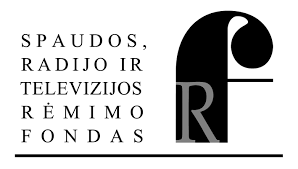                           Publikuota 2022 04 27.